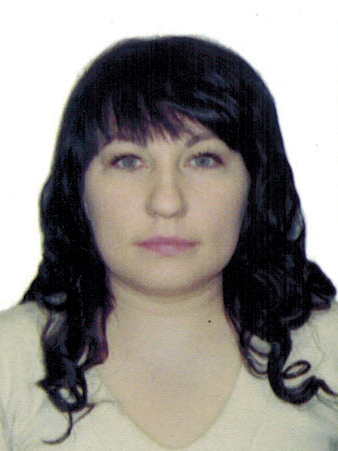 НяняЧерных Ольга НиколаевнаДата рождения2.06.1982 г. 33 годаПропискаУкраина, Киевская обл.Фактическое местопроживания Москва, м. Бульвар РокоссовскогоСемейное положениеНе замужемОбразование Опыт работыВысшее экономическое,Торгово-экономический Университет, технолог общественного питанияУчится - Педагогический университет специальность практическая психологияНачальник кондитерского цеха, начальник, отдела сбыта.2008-2010 гг. г. Киев. Няня с проживанием девочке от 1 года.Полный уход и развитие по возрасту. Помощь по дому.Рекомендации.ПрофессиональныенавыкиРазвитие ребенка: обучение грамоте, обучение счету, лепка, рисование, аппликация, чтение книг.Соблюдение режима дня.Развитие речи: Чтение книг, заучивание: песенок, потешек, стишков.Развитие логики, памяти, внимания, наблюдательности.Формирование бережного отношения к вещам, игрушками другим предметам ежедневного пользования.Формирование уважительного отношения к близким (родителям, близким родственникам) и другим людям.Развитие эстетического видения мира.  Внимание к потребностям ребенка. Развитие мелкой моторики рук используя натуральные материалы. Развитие речи: Чтение книг, заучивание: песенок, потешек, стишков.Приучение к режиму дня. Кормление, купание, закаливание, оздоровительные процедуры, привитие гигиенических навыков.Физическое воспитание: зарядка, подвижные игры.Приготовление детской пищи, уход за детским гардеробом, приводит в порядок детскую комнату.Дополнительная информация Внимательная, энергичная, аккуратная, добросовестная, коммуникабельная, любящая детей